ФИО: Мансурова Елена АнатольевнаОУ: МАДОУ «Детский сад№369» г. ПермиДолжность: старший воспитательСтаж педагогической работы: 17 лет. Номинация: «Информативный сайт педагога» - https://infourok.ru/user/mansurova-elena-anatolevna1Укажите, какую роль играет сайт в организации образовательного процесса: 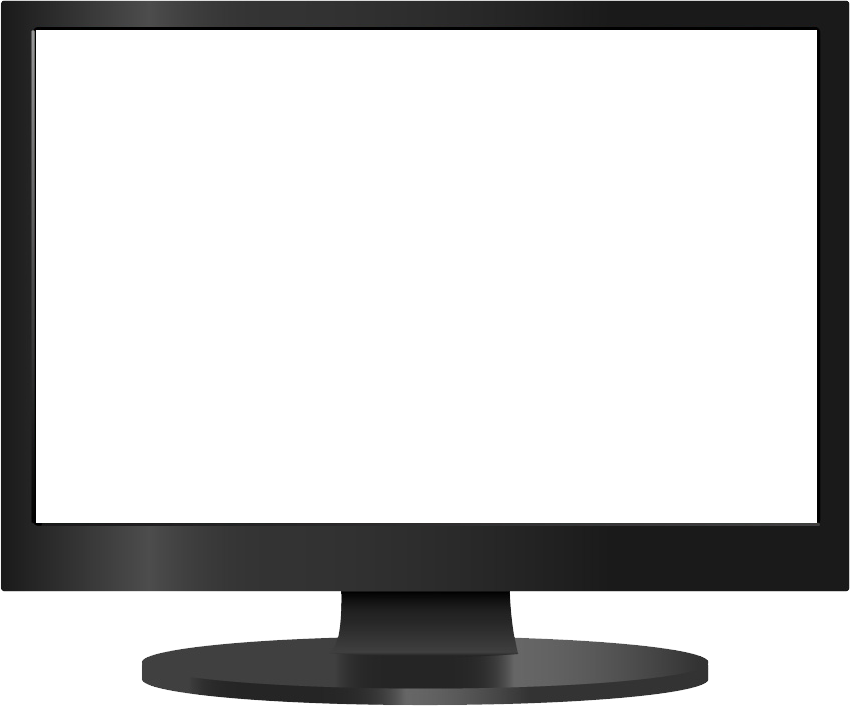 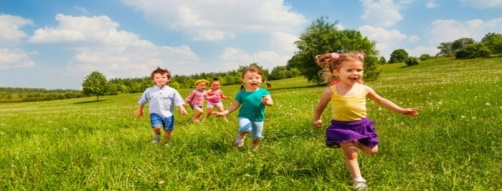 